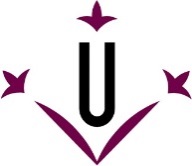 AQUEST DOCUMENT SUBSTITUEIX L’ANTERIOR(cal incloure totes les assignatures de l’estada Erasmus)Estudiant:DNI:Email: Facultat/Escola UdL: Estudis actuals:Universitat de destinació:Estudis que seran reconeguts a la UNIVERSITAT DE LLEIDA(llista definitiva per a tota l’estada)Estudis que seran reconeguts a la UNIVERSITAT DE LLEIDA(llista definitiva per a tota l’estada)Estudis que es cursaran a la universitat de destinació(llista definitiva per a tota l’estada)CodiAssignaturaQuadrimestreCr ECTSAssignaturaQuadrimestreCr ECTSESTUDIANTESTUDIANTCOORDINADOR/A a la UdLCOORDINADOR/A a la UdLSignaturaSignaturaDataData